АННОТАЦИЯ рабочей программы дисциплиныТуберкулез внеторакальных локализацийпо направлению подготовки 31.08.51 Фтизиатрия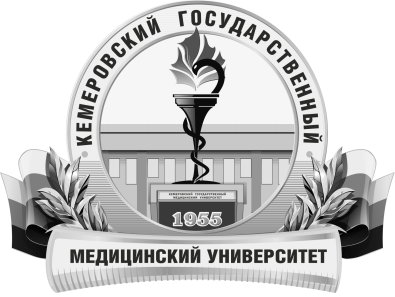 КЕМЕРОВСКИЙ ГОСУДАРСТВЕННЫЙ МЕДИЦИНСКИЙ УНИВЕРСИТЕТКафедра ФтизиатрииТрудоемкость в часах / ЗЕ144/4Цель изучения дисциплинызакрепление и расширение теоретических знаний, развитие практических умений и навыков, полученных в процессе обучения клинического ординатора по специальности «Фтизиатрия», формирование профессиональных компетенций врача-фтизиатра, т.е. приобретение опыта в решении реальных профессиональных задач по выявлению, диагностике, дифференциальной диагностике и лечению туберкулеза внеторакальных локализацийМесто дисциплины в учебном планеБлок 1 Дисциплины (модули) Вариативная частьБ1.Б.1	Фтизиатрия		Б1.В.ДВ.1.1	Туберкулез и ВИЧ	Б2.1	Фтизиатрия	Баз	Б2.2	Туберкулез и ВИЧ	ПК-2 , ПК-5, ПК-6Изучаемые темыРаздел 1. Общие вопросы туберкулеза внеторакальных локализаций  1. Общие вопросы туберкулеза внеторакальных локализаций  Раздел 2. Методы диагностики туберкулеза внеторакальных локализаций1. Методы диагностики туберкулеза внеторакальных локализацийРаздел  3. Клиническая картина, выявление, диагностика, лечение внеторакального туберкулеза различных локализаций. 1. Туберкулез центральной нервной системы. 2. Туберкулез мочеполовых органов. 3. Костно-суставной туберкулез. 4. Абдоминальный туберкулез. 5. Туберкулез периферических лимфатических узлов. 6. Генерализованный туберкулез. Раздел 4. Организация противотуберкулезной помощи населению при внеторакальной локализации процесса.1. Организация противотуберкулезной помощи населению при внеторакальной локализации процесса.Виды учебной работыКонтактная работа обучающихся с преподавателемАудиторная (виды):- лекции;- клинические практические занятияВнеаудиторная (виды):- консультацииСамостоятельная работы-устная;- письменная;- практическаяФорма промежуточного контролязачет